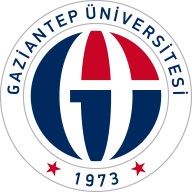 Gaziantep Üniversitesi Hukuk Fakültesi&Birlikte PlatformuKURGUSAL DAVA YARIŞMASI BAŞVURU FORMUİrtibat Sorumlusu Bilgileriİrtibat Sorumlusu BilgileriE mail :Alternatif E-Posta Adresi :Takım Sorumlusunun Adı ve Soyadı :TC Kimlik Numarası :Cep Telefonu :Takım ÜyeleriTakım ÜyeleriAdı Soyadı 1 :T.C. Kimlik No 1 :Email 1 :Adı Soyadı 2 :T.C. Kimlik No 2 :Email 2 :Adı Soyadı 3 :T.C. Kimlik No 3 :Email 3 :Adı Soyadı 4 :T.C. Kimlik No 4 :Email 4 :Adı Soyadı 5 :T.C. Kimlik No 5 :Email 5 :Adı Soyadı 6 :T.C. Kimlik No 6 :Email 6 :İletişim Onayıİletişim OnayıKurgusal Dava Yarışması konulu etkinlik ve faaliyetleri hakkında tarafıma email yoluyla bilgi verilmesini onaylıyorum.         Evet           Hayır